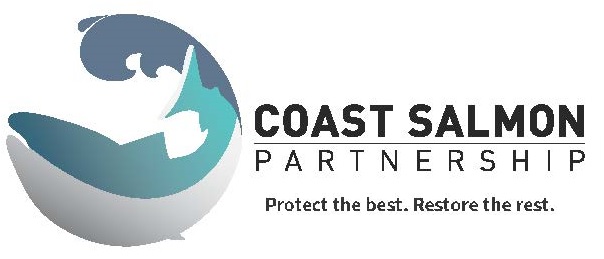 COAST SALMON PARTNERSHIP HABITAT RESTORATION CONCEPTUAL PROJECT FORMDraw the project siteWhat to include in your drawing: Rivers, creeks, land use around creek, roads or stream crossings, what you are proposing to do on this land**Optional: Attach photographs, maps, supporting documentsProject InformationProject InformationProject InformationProject Name Project Name Landowner (name, phone number and/or email)Landowner (name, phone number and/or email)Project Type (bank protection/ restoration/acquisition/etc.)Project Type (bank protection/ restoration/acquisition/etc.)Project Sponsor or Primary Contact (name, phone number and/or email)Project Sponsor or Primary Contact (name, phone number and/or email)Brief Project Description Current Land Ownership (private, public, other)Current Land Ownership (private, public, other)Approximate Scale of Project to be Restored/Protected, if known  (linear feet, acreage, etc.)Approximate Scale of Project to be Restored/Protected, if known  (linear feet, acreage, etc.)Project Location Project Location       River or creek name, road crossing, nearest street address, if applicable      River or creek name, road crossing, nearest street address, if applicable     Latitude/longitude     Latitude/longitude     Stream      Stream      Sub-Basin     Sub-BasinWillapa Bay WatershedCOST ESTIMATE (required)(Please give some kind of “ball park” total estimate)COST ESTIMATE (required)(Please give some kind of “ball park” total estimate)COST ESTIMATE (required)(Please give some kind of “ball park” total estimate)Ecosystem Type to be Protected/Restored/AcquiredEcosystem Type to be Protected/Restored/AcquiredEcosystem Type to be Protected/Restored/AcquiredEcosystem Type to be Protected/Restored/AcquiredEstuary (River Delta)Riparian (Stream side)In-streamUplandWetlandOff channel floodplainOther___________________________________________N/AResource Concerns Addressed (Choose All That Apply)Resource Concerns Addressed (Choose All That Apply)Resource Concerns Addressed (Choose All That Apply)Resource Concerns Addressed (Choose All That Apply)Bank erosionInfrastructure protectionFlooding/flood controlRoad maintenanceStormwater runoffOther ________________________________________________Habitat: Limiting Factor Addressed (Choose All that Apply)Habitat: Limiting Factor Addressed (Choose All that Apply)Habitat: Limiting Factor Addressed (Choose All that Apply)Habitat: Limiting Factor Addressed (Choose All that Apply)Habitat diversityChannel stabilityHabitat compositionWidthFloodplain connectivity/functionWater quantity/flowFish PassageWater qualityPredationSedimentationFoodTemperatureNon-habitat limiting factorsUnknownChannel structure and complexityOther________________________________________________Primary Aquatic Species Benefitting (Choose All that Apply)Primary Aquatic Species Benefitting (Choose All that Apply)Primary Aquatic Species Benefitting (Choose All that Apply)Primary Aquatic Species Benefitting (Choose All that Apply)Bull TroutRainbow TroutChinookSockeyeChum SteelheadCohoCutthroatPacific lampreyMountain whitefishLargescale suckerDaceRedside shinerNorthern pikeminnowSculpinThreespine sticklebackOlympic mudminnowNorthern red-legged frogNorthwestern salamanderLong-toed salamanderPacific TreefrogRoughskin NewtMigratory birdsOther_________________________________________________Additional InformationDoes this project link to any other recently completed or proposed restoration or protection projects? (List all projects related to water quality, quantity, habitat, barriers, etc.)Is there current or future potential landowner willingness to have a project done on this land?Would there be any educational opportunities associated with this project?Detailed Project Information (where applicable)Problem Statement(What is the problem? What ecological concerns or limiting factors does the project address? For bank protection projects, what are the reach-scale and site specific causes of erosion (see Bank Erosion Strategy)? Are there any known potential constraints (infrastructure, access limitations, etc.) or other project considerations? Please include the chapter and section of a recovery plan where this action is recommended as well as the recovery plan goal to which the project relates.Goals and ObjectivesEstimated Timeframe for Project CompletionRough Cost Estimate(required)If applicable, Secured Funding and SourcesPartner(s)